Incident Management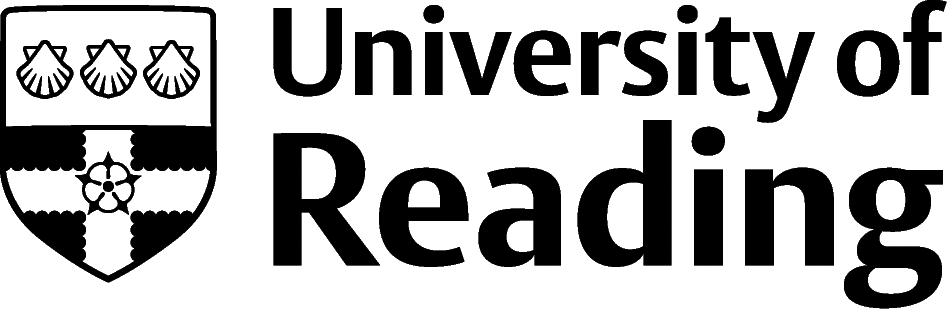 Process DescriptionContributorsThe following people have contributed to the production of this Process Description, either through involvement in Workshops and/or reviewing the subsequent draft descriptions. Version controlIncident Management Document FolderNext Process reviewThe next Process Review is scheduled for 15th December 2016.PurposeThis document is a description of the Incident Management Process, designed to give actors within the Process the knowledge and understanding required to carry out their duties in a controlled manner. Process OwnerThe Process Owner for this process is the Service Desk Manager.High Level Overview of the Process Visio Diagram (Level 0 & 1 Processes)Goals and ObjectivesIncident Management aims to manage the lifecycle of all Incidents. The primary objective of Incident Management is to return the IT service to users as quickly as possible and minimise the adverse impact on business operations, ensuring that agreed levels of service quality are maintained.The objectives of the Incident Management process are to:Ensure that standardised methods and procedures are used for efficient, effective and prompt response, analysis, documentation, ongoing management and reporting of incidentsIncrease visibility and communication of incidents to business and IT support staffEnhance business perception of IT through use of a professional approach in quickly resolving and communicating incidents when they occurAlign Incident Management activities and priorities with those of the businessMaintain user satisfaction with the quality of IT servicesEnsure IT staff have the correct knowledge and understanding required to carry out their duties in a controlled mannerKey Performance IndicatorsThis is currently work in progress and will be developed further.InterdependenciesRoles and ResponsibilitiesSupporting DocumentsDetailed DescriptionsIncident Logging and Classification The aim of this sub-process is to record, categorise and prioritise the Incident by working with the user to understand the symptoms that are being exhibited, the equipment that is affected, its location and any other pertinent information, in order to facilitate a swift and effective resolution.Visio Diagram (Incident Mgt Detailed Process)
Incident ResolutionThe aim of this sub-process is to resolve an Incident within the agreed timescales. As soon as it becomes clear that 1st Level Support is not able to resolve the Incident itself, the Incident is transferred to a suitable team. This escalation can continue until the incident has been resolved.Visio Diagram (Incident Mgt Detailed Process)
Incident Closure and EvaluationTo submit the Incident Record to a final quality control before it is closed. The aim is to make sure that the Incident is actually resolved and that all information required to describe the Incident's life-cycle is supplied in sufficient detail. In addition to this, findings from the resolution of the Incident are to be recorded for future use.Visio Diagram (Incident Mgt Detailed Process)
Incident Management Process ReportingIt is important that Incident reports are produced by the Process Owner, shared and analysed by process stake holders in a timely manner.Visio Diagram (Incident Mgt Detailed Process)
Critical Incident Management The aim of Critical Incident Management (CIM) is to resolve a Critical Incident. Critical Incidents cause serious interruptions to business activities and must be resolved with greater urgency. The aim is the fast recovery of the service, where necessary by means of a Workaround. If required, specialist support groups or third-party suppliers (3rd Level Support) are involved.Visio Diagram (Incident Mgt Detailed Process)
Appendix 1Process Improvement PlanPlease follow the link below to review the current improvement plan:Improving Incident Management Project BriefAppendix 2RACI ChartNAmeNameNAmeNameNameHelena BamptonJoy CharnleyJulie JaszwinskiKai McGowanMark SteeleRichard BellMark CollettRichard JolliffeSheila MillicanDuncan TaylorIan BlandJohn GatesDave JonesRegina MwangiMary WellerLuke ChapmanSteve GoughAnton LawrenceMary SeddonVersion Edited byReviewed byApproved bydate0.1-Workshop Group--0.2-Mark Collett--0.3--Mark Collett10/7/20151.0--John Leary12/08/20151.1Mark Steele--18/05/20161.2Luke ChapmanWorkshop GroupWorkshop Group25/07/20161.3Luke ChapmanMark Steele01/08/2016KPI/MetricKPI DefinitionKPIMean Incident Resolution TimeAverage (Mean) time for resolving an incident, grouped into services.KPIMean Breached Incident Resolution TimeAverage (Mean) time for resolving an incident which has breached the SLA, grouped into services.KPIIncidents resolved RemotelyNumber of Incidents resolved remotely by the Service Desk.KPINumber of Critical IncidentsThe number of all incidents that has been classified as a Critical Incident, shown as a percentage of all incidents. MetricNumber of IncidentsNumber of incidents registered by the Service Desk, grouped into services.MetricIncidents Resolved within SLARate of incidents resolved during resolution times agreed in SLA, grouped into services.MetricNumber of Breached IncidentsNumber of incidents not resolved in the agreed resolution time.MetricIncident Resolution EffortAverage work effort for resolving Incidents grouped into services.PRocess Internal/ExternalDependenciesChangeInternalIncident Management can raise RFCs to resolve an Incident.Poorly executed Changes can result in Incidents.Service Level Management (SLM)InternalSLM sets the performance targets by which Incidents are to be resolved.Role Role DescriptionProcess Owner/Incident ManagerThe Process owner is responsible for ensuring that a process is fit for purpose and the design, and continual improvement of the process and its metrics. The Process Owner also provides a governance role for when an Incident becomes blocked within the process.Service Desk AnalystThe Service Desk Analysts act as a link between the User and the IT organisation. They log any incoming Incidents and ensure that Incidents are resolved where possible, or assigned to the correct Resolver Team.ResolverThe Resolver(s) are responsible for resolving any Incidents assigned to them, or escalating to the correct team when they cannot resolve.UserThe User raises an Incident and also confirms that the Incident has been resolved satisfactorily. The User should make themselves available to assist.NAme LinkIncident Criteria (Impact/Urgency Matrix)IT Incident CriteriaIncident CategoriesDocument to followService CatalogueService Catalogue WebpageIncident Management Report TemplateDocument to followN ActorActivity DescriptionProcess inputProcess output1Service Desk AnalystThe Incident is logged into the ITSM toolset and an Incident Record is created.Incident NotificationIncident Record2Service Desk AnalystBased on questions asked to the User and existing knowledge, the incident must be categorised to ensure that it can be correctly routed.Incident Categories,Incident RecordCategorised Incident Record3Service Desk AnalystThe Impact and Urgency of the Incident must be recorded into the incident.
This sets the priority of the Incident based on a standard Priority matrix.Impact and Urgency Criteria,Priority MatrixCategorised & Prioritised Incident RecordiDoes the Incident qualify as a Critical Incident? If yes, invoke the Critical Incident Management Process. If not, continue.N ActorActivity DescriptionProcess inputProcess output1Service Desk AnalystIf necessary, the Analyst can carry out further investigations into the symptoms of the incident.Categorised & Prioritised Incident Record or Reopened IncidentDiagnosed IncidentiService Desk AnalystCan the incident be fixed by 1st Line?
If yes, go to 2. If not, go to 4.2Service Desk AnalystThe Analyst should try to resolve the issue using all reasonable efforts.Diagnosed IncidentiiService Desk AnalystHas the incident been resolved?
If yes, go to 3. If no, go to 4.3Service Desk AnalystThe status of the Incident Record must be changed to “Resolved.” With resolution information recorded as appropriate.Diagnosed IncidentResolved Incident4Service Desk AnalystThe Incident record should be assigned to the next level of support.Diagnosed IncidentReassigned Incident5ResolverThe Resolver should carry out further investigations into the symptoms of the incident, if required.Categorised & Prioritised Incident RecordDiagnosed Incident6ResolverThe Resolver should try to resolve the issue using all reasonable effortsDiagnosed IncidentiiiResolverHas the incident been resolved? If yes go to 3. If no, go to 7.7ResolverThe Incident record should be assigned to the next level of support. The flow returns to 5.Diagnosed IncidentReassigned IncidentN ActorActivity DescriptionProcess inputProcess output1Service Desk AnalystThe User must be informed that the incident has been resolved and enquire whether they are happy with the resolution. (Currently automated)Resolved Incident2UserThe User should indicate whether the resolution has indeed resolved their issue.Resolved IncidentResolved IncidentService Desk AnalystHas the User replied to say there are still issues, or has 5 days elapsed since they were informed of the resolution.
If yes, go to 3. If no, go to 4.3Service Desk AnalystClose the Incident. (Currently automated)Resolved IncidentClosed Incident4Service Desk AnalystRe-open the Incident and assign to a Resolver Team.Resolved IncidentRe-opened IncidentN ActorActivity DescriptionProcess inputProcess output1Process OwnerThe Incident data must be analysed and KPIs produced. Time should be taken to understand the results before any reporting is done.Incident Data,KPI metricsKPI data2Process OwnerThe Incident Management report must be produced using the defined template. Particular focus should be given to providing a narrative to explain the KPIs.KPI Data,Report TemplateIncident Management Report3Process OwnerIssue the report within agreed timescales to process stakeholders.Incident Management ReportIssued Incident Management Report4Process OwnerAny issues or actions identified in the report must be followed up.Incident Management ReportN ActorActivity DescriptionProcess inputProcess output1Incident ManagerThe Incident Manager must assign the Critical Incident to someone with appropriate skills to effectively resolve the incident.Critical Incident Managers ListAssigned Critical Incident2Critical Incident ManagerThe Critical Incident Manager must quickly bring together a team that will work to resolve the incident.Staff Skills Matrix Established Team3CIM TeamThe CIM Team will work quickly to analyse the incident and understand the symptoms.Incident RecordRecord updates4CIM TeamAn Action Plan is devised with owners for each action that explains how the Team will work to resolve the incident.Record UpdatesAction Plan5CIM TeamThe CIM Team will then act upon the plan, completing the actions assigned to them.Action PlanResolved ActionsIf the incident has been resolved go to 6. If not, return to 3.6Critical Incident ManagerThe Critical Incident Manager must complete a CIM report and resolve the Critical Incident. The Resolved Incident, and all linked Incidents,  then follows the usual closure process.CIM Report TemplateIncident RecordCIM Report,Resolved Critical Incident7Critical Incident ManagerAny issues or actions identified in the report must be followed up.Incident Management Report8Critical Incident Communications TeamAt all recognised points, and at any other point deemed beneficial, updates for stakeholders are passed through the Critical Incident Communications Team.UpdatesStakeholder CommunicationsProcessActivityProcess Owner CustomerUsersCritical Incident ManagerService DeskResolversIncident ManagementIncident Logging & ClassificationACRRIncident ManagementImmediate Incident ResolutionACRRIncident ManagementIncident Closure and EvaluationAIRCIncident ManagementIncident Management ReportingAIIRCIncident ManagementCritical Incident ManagementACIRIC